Scheda-progetto “Domanda-progetto sussidi didattici istituzioni scolastiche statali e paritarie –n. 1654 del 21 novembre 2018”, relativa all’acquisto, all’adattamento, alla trasformazione e all’effettivo utilizzo di sussidi didattici, ai sensi dell’art. 7, co 3 del D.Lgs. 13 aprile 2017, n. 63(Decreto Dipartimentale 21 novembre 2018, n. 1654)ANNUALITA’ - ANNO SCOLASTICO 2018/2019       Termine di scadenza: entro 6 giugno 2019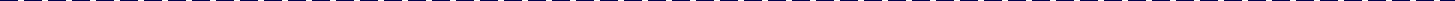 DATI DELL’AUSILIO / SUSSIDIO RICHIESTODATI DELL’AUSILIO / SUSSIDIO RICHIESTOELEMENTI  RELATIVI  AL  BENEFICIARIO  DELL’INTERVENTO:  CODICENOSOGRAFICO DESUNTO DALLA DIAGNOSI (ICD9, ICD10)ObbligatorioMACROAREAObbligatorioELEMENTI  DESUNTI  DAL  PIANO  EDUCATIVO  INDIVIDUALIZZATO  IN BASE  AI  QUALI  VIENE  RICHIESTO  IL  SUSSIDIO  DIDATTICO  PERQUELL’ALUNNO SPECIFICOObbligatorioINDICARE LE MODALITA’ DI UTILIZZO DEL SUSSIDIO IN RIFERIMENTOALLA FACILITAZIONE PREVISTA NEL P.E.I.Obbligatorio (risposta aperta)TIPOLOGIA DEL SUSSIDIO RICHIESTO (desunto dall’allegato tecnico)Obbligatorio (menu a tendinacon i codici e le descrizionipreviste dall’allegato tecnico)PRESCRIZIONE SPECIFICA DELLO SPECIALISTA PER L'AUSILIO/SUSSIDIOObbligatorio (menu a SI/NO)DETTAGLIARE  TUTTI  GLI  ELEMENTI  PER  INDIVIDUARE  IN MANIERA SPECIFICA IL SUSSIDIO RICHIESTO (caratteristiche tecniche, funzioni…ecc)ObbligatorioIN  CASO  DI  SOFTWARE  POSSIBILITA’  DI  DARE  LA  LICENZA  IN COMODATO  D’USO  (ogni  istituzione  scolastica  statale  e  paritariarichiedente dovrà accertarsi di tale possibilità)ObbligatorioMARCAFacoltativaFORNITORE / CASA EDITRICEObbligatorioCODICE FISCALE/PARTITA IVA FORNITOREObbligatorioINDICARE SE ESISTE CONVENZIONE CONSIPObbligatorio per le scuoleSTATALICODICE  DEL  PRODOTTO  MEPA  (Mercato  Elettronico  della  PubblicaAmministrazione) (Se non presente in MEPA e per le scuole Paritarie,scrivere NON PRESENTE)Obbligatorio per le scuoleSTATALIPREZZO NETTO (IVA ESCLUSA)ObbligatorioIMPORTO IVAObbligatorioPREZZO TOTALE (IVA INCLUSA)ObbligatorioIVA AGEVOLATA Al 4%SI/NOAllegare File Autocertificativo del Dirigente Scolastico per applicare IVAal 4%Obbligatorio se la risposta disopra è SIUnitamente al sussidio è richiesta una formazione per i docenti all’usodel sussidio stessoSI/NOUnitamente al sussidio è richiesta una formazione per l’alunno all’uso delsussidio stessoSI/NODATI DELL’ALUNNO PER IL QUALE L’AUSILIO / SUSSIDIO E’ RICHIESTODATI DELL’ALUNNO PER IL QUALE L’AUSILIO / SUSSIDIO E’ RICHIESTOCODICE  ANAGRAFICO  SIDI  DELL’ALUNNO  CON  DISABILITA’  (per  lescuole   paritarie   che   non   utilizzano   il   SIDI   inserire   il   codicemeccanografico + numero progressivo)ObbligatorioANNO  SCOLATICO  DI  TERMINE  DI  FREQUENZA  NELL’ISTITUTO (PRESUNTO)ObbligatorioADATTAMENTO O TRASFORMAZIONE L’AUSILIO / SUSSIDIO GIA’ IN USOADATTAMENTO O TRASFORMAZIONE L’AUSILIO / SUSSIDIO GIA’ IN USOAdattamento o trasformazione di un sussidio didattico già in dotazione della scuolaSI/NOSe si specificare relativamente all’alunno di cui sopraSussidio da adattare/trasformare;Tipologia di adattamento/trasformazione richiesta;Ipotesi di costo dell’operazioneObbligatorio nel caso in cui larisposta precedente sia SI